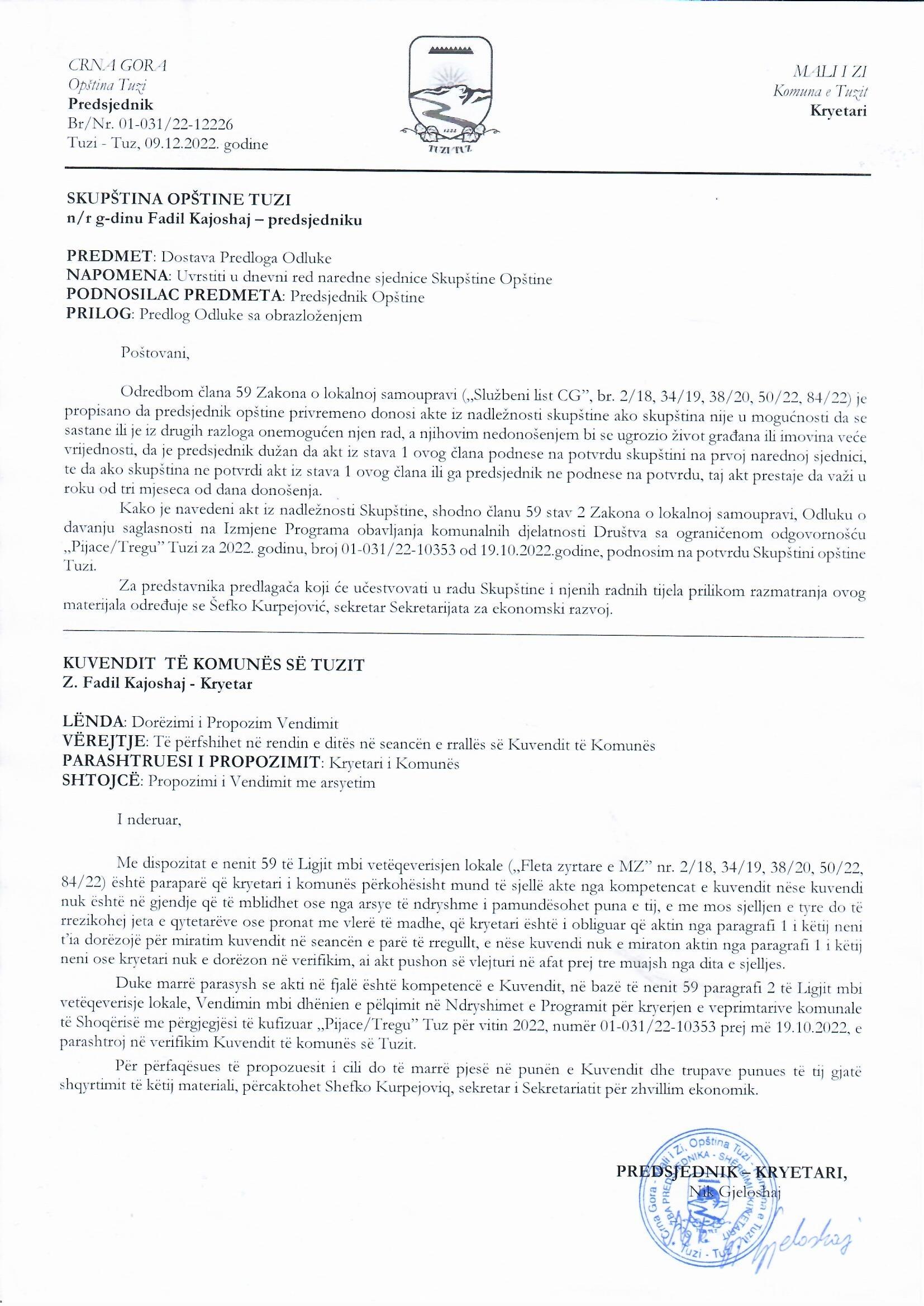 Na osnovu člana 38 stav 1 tačka 2, a u vezi sa članom 59 Zakona o lokalnoj samoupravi („Službeni list Crne Gore”, br. 2/18, 34/19, 38/20, 50/22, 84/22), članom 53 stav 1 tačka 2 Statuta opštine Tuzi  („Službeni list Crne Gore – opštinski propisi”, br. 24/19, 05/20, 51/22, 55/22) i članom 5 stav 1 alineja 8 Odluke o osnivanju Društva sa ograničenom odgovornošću „Pijace/Tregu” Tuzi („Službeni list Crne Gore – Opštinski propisi”, br. 40/21), na sjednici Skupštine opštine Tuzi održanoj __.12.2022. godine, donijeta jeODLUKAo potvrdi Odluke o davanju saglasnosti na Izmjene Programa obavljanja komunalnih djelatnosti Društva sa ograničenom odgovornošću „Pijace/Tregu” Tuzi za 2022. godinuČlan 1Potvrđuje se Odluka o davanju saglasnosti na Izmjene Programa obavljanja komunalnih djelatnosti Društva sa ograničenom odgovornošću „Pijace/Tregu” Tuzi za 2022. godinu, broj 01-031/22-10353 od 19.10.2022.godine, koju je donio predsjednik Opštine Tuzi.Član 2Ova odluka stupa na snagu osmog dana od dana objavljivanja u „Službenom listu Crne Gore – Opštinski propisi”. Broj: 02-030/22- Tuzi, __.12.2022.godineSKUPŠTINA OPŠTINE TUZIPREDSJEDNIK,Fadil KajoshajO B R A Z L O Ž E NJ EPRAVNI OSNOV:Pravni osnov za donošenje ove odluke, sadržan je u članu 38 stav 1 tačka 2 Zakona o lokalnoj samoupravi, kojim je propisano da skupština opštine donosi propise i druge opšte akte , članu 59  istog zakona kojim je propisano da predsjednik opštine privremeno donosi akte iz nadležnosti skupštine ako skupština nije u mogućnosti da se sastane ili je iz drugih razloga onemogućen njen rad, a njihovim nedonošenjem bi se ugrozio život građana ili imovina veće vrijednosti, da je predsjednik dužan da akt iz stava 1 ovog člana podnese na potvrdu skupštini na prvoj narednoj sjednici, te da ako skupština ne potvrdi akt iz stava 1 ovog člana ili ga predsjednik ne podnese na potvrdu, taj akt prestaje da važi u roku od tri mjeseca od dana donošenja i članu 53 stav 1 tačka 2 Statuta opštine Tuzi kojim je propisano da Skupština donosi propise i druge opšte akte.Članom 5  stav 1 alineja 8 Odluke o osnivanju Društva sa ograničenom odgovornošću „Pijace/Tregu” Tuz, propisano je da osnivač privrednog društva vrši i druge poslove u skladu sa zakonom, ovom Odlukom i Statutom.RAZLOZI ZA DONOŠENJERazlozi za donošenje ove Odluke sadržani su u ispoštovanju zakonske odredbe definisane Zakonom o lokalnoj samoupravi gdje je članom 59 stav 2  Zakona o lokalnoj samoupravi  predviđeno da je predsjednik dužan da akt koji je donio iz nadležnosti Skupštine  podnese na potvrdu skupštini na prvoj narednoj sjednici.SADRŽINA ODLUKE:U članu 1 regulisan je predmet potvrđivanja Odluke  o davanju saglasnosti na Izmjene Programa obavljanja komunalnih djelatnosti Društva sa ograničenom odgovornošću „Pijace / Tregu” Tuzi za 2022. godinu, broj 01-031/22-10353 od 19.10.2022.godine koju je donio predsjednik opštine Tuzi.U članu 2  utvrđen je rok stupanja na snagu ove Odluke.Iz gore navedenih razloga, predlaže se Skupštini Opštine Tuzi da donese Odluku o potvrđivanju Odluke o davanju saglasnosti na Izmjene Programa obavljanja komunalnih djelatnosti Društva sa ograničenom odgovornošću „Pijace/Tregu” Tuzi za 2022. godinu, broj 01-031/22-10353 od 19.10.2022.godine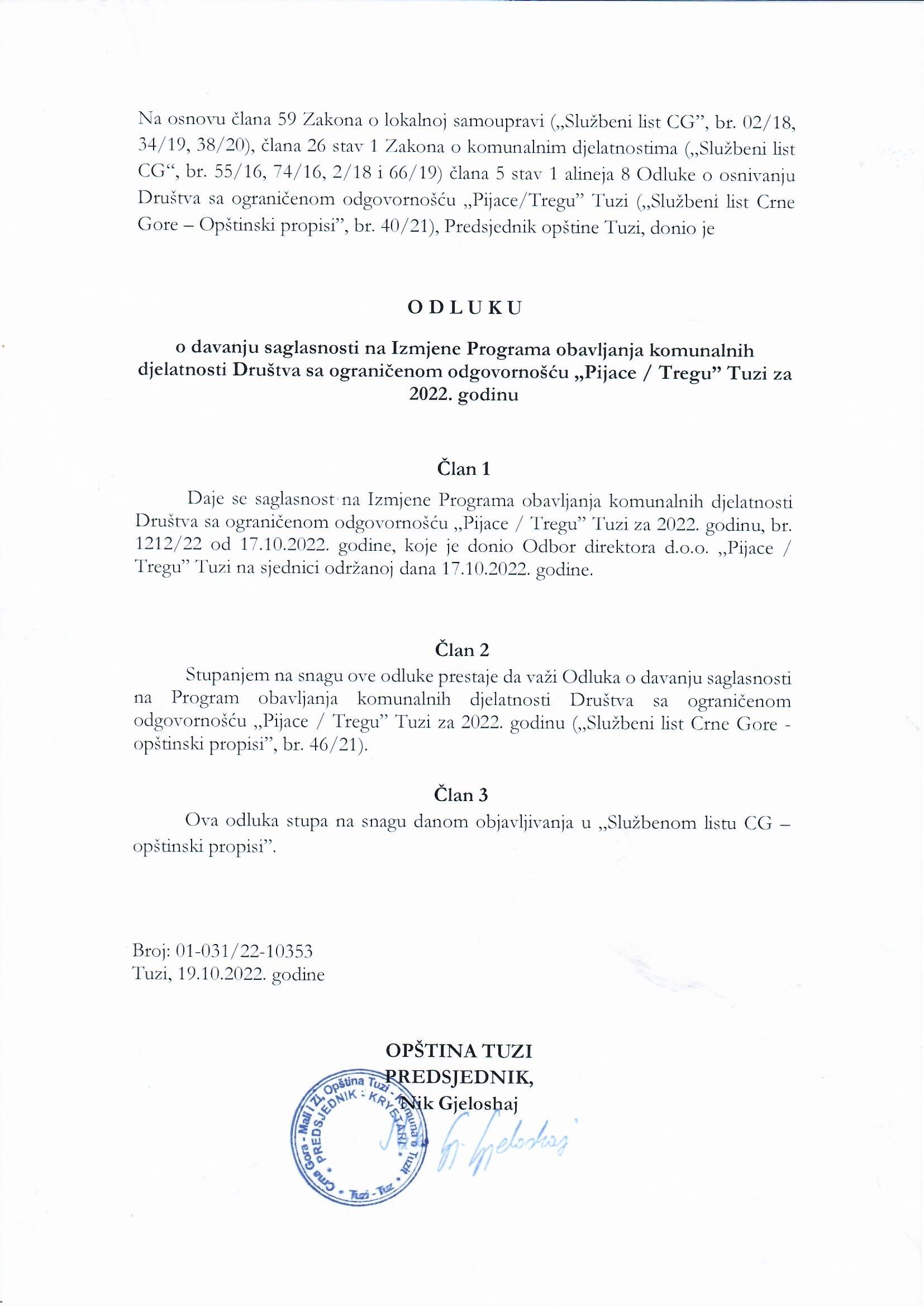 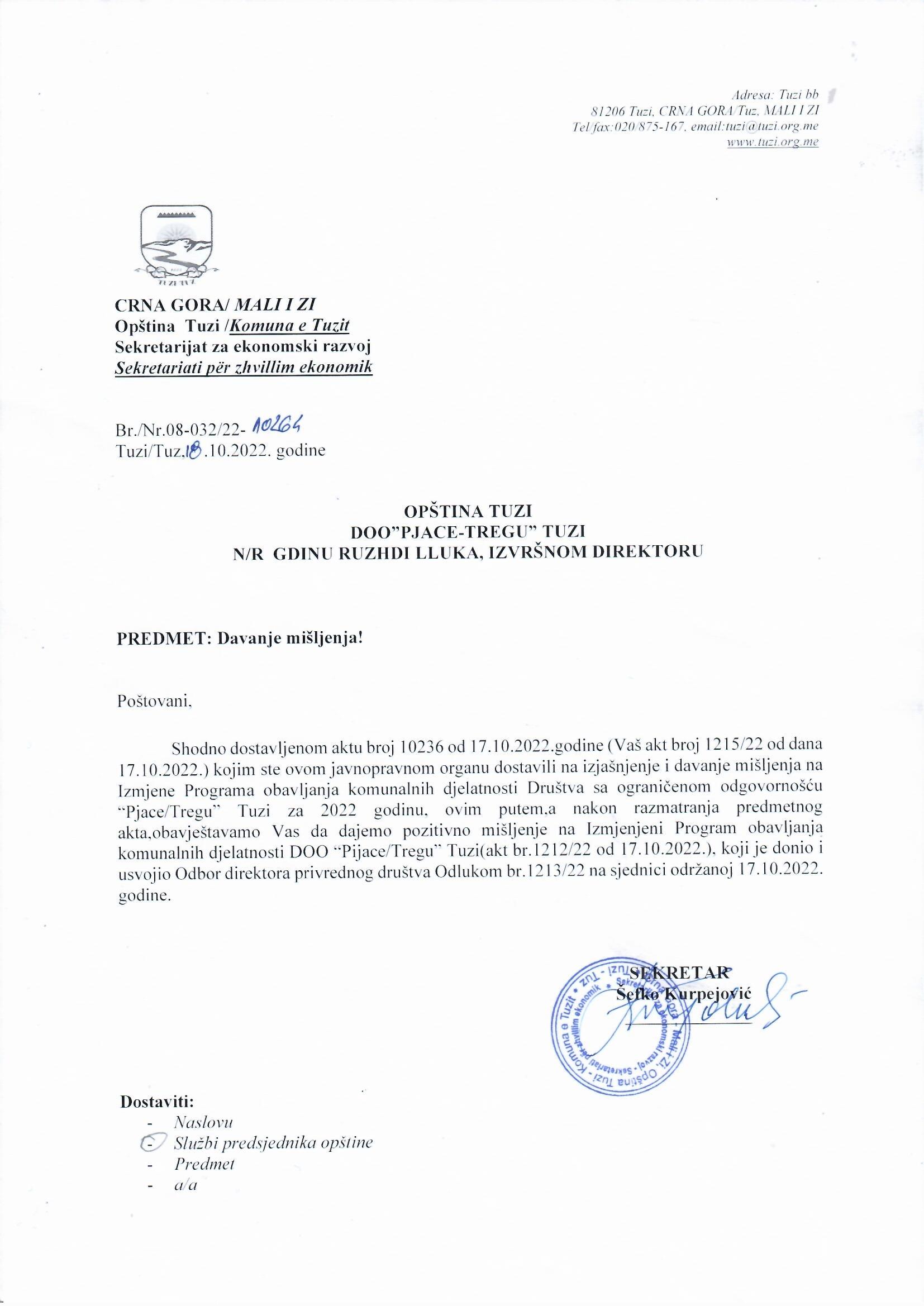 